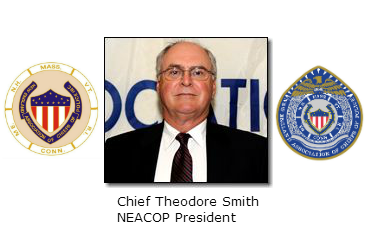 2016 New England Association of Chiefs of PoliceTraining Award Golf TournamentTOURNAMENT DETAILSTuesday September 13, 2016Woodstock Inn Golf Course, Woodstock Vermont 12:30 p.m. – Registration1 p.m. – Shotgun Tournament – Scramble FormatBanquet dinner following the tournament (Paid for separately)ENTRY FEE:  $100 per Golfer (if fewer than 4 we will match you up to make foursome)Entry Fee includes 18 holes of Golf with Cart, Tee Gift.Player Registration/ Sponsor InformationGolfer 1 __________________________________________________________________Golfer 2 __________________________________________________________________Golfer 3 __________________________________________________________________Golfer 4 __________________________________________________________________Mail, E-mail or Fax Player Registration/ Sponsor Form to:Chief Robbie BlishP.O. Box 212, Woodstock, VT 05091rblish@townofwoodstock.org; Phone: 802-457-7501; Fax: 802-457-4790MAKE CHECKS PAYABLE TO: New England Association of Chiefs of Police